Orchestra Giovanile Mediterranea. Il calendario Tutte le info nel sito www.orchestragiovanilemediterranea.it 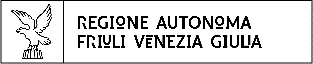 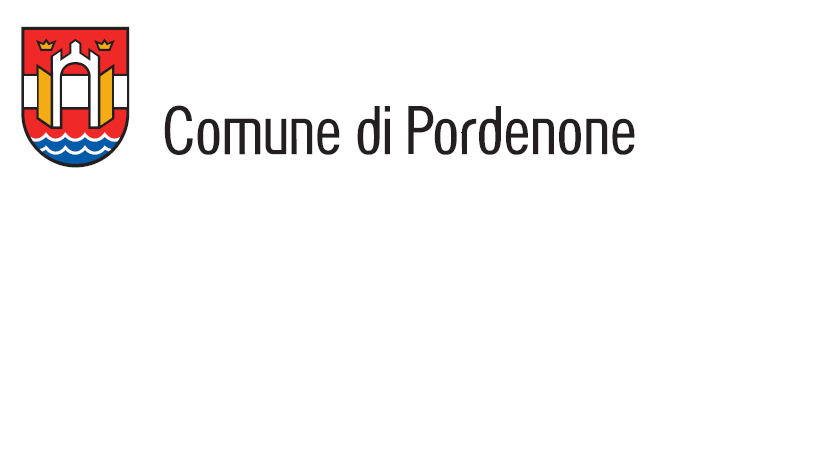 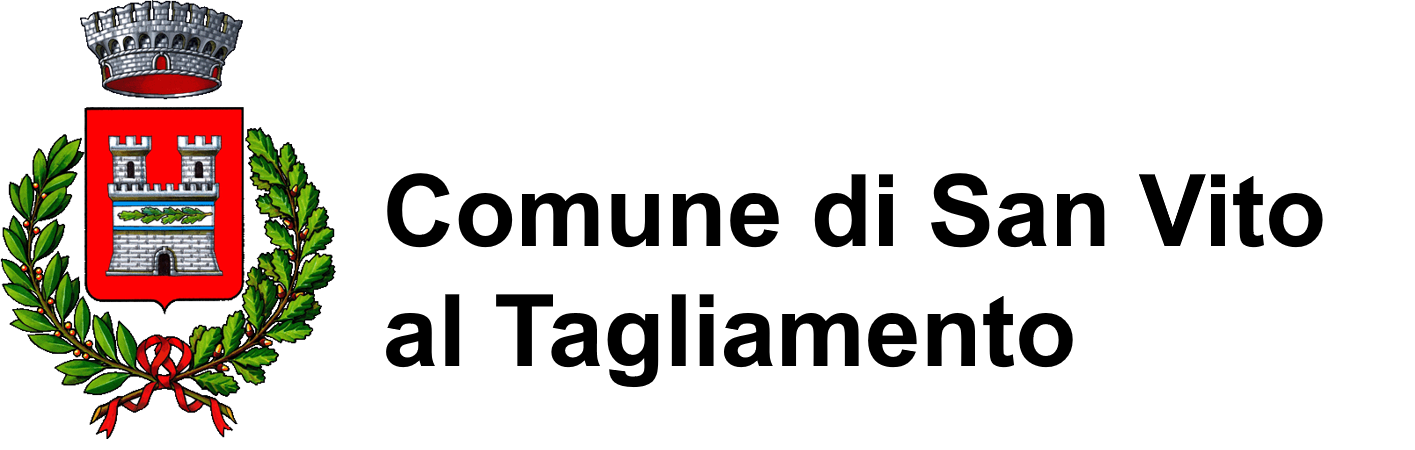 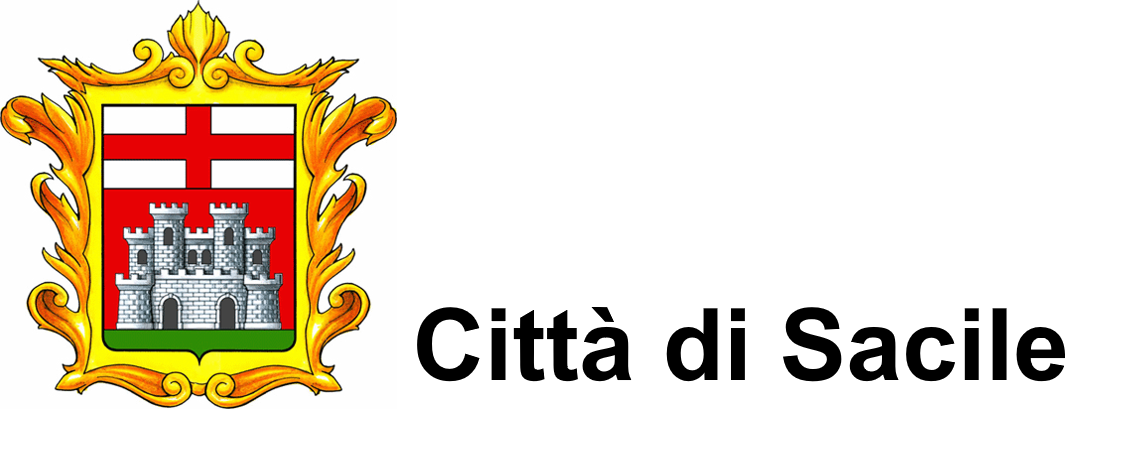 11/07/2016LunedìArrivo musicisti all'hotel SantinArrivo musicisti all'hotel SantinArrivo musicisti all'hotel Santin12/07/2016Martedì9.3012.00Prove dei gruppi divisi per strumenti accompagnati da tutorProve dei gruppi divisi per strumenti accompagnati da tutorProve dei gruppi divisi per strumenti accompagnati da tutorProve dei gruppi divisi per strumenti accompagnati da tutorProve dei gruppi divisi per strumenti accompagnati da tutorProve dei gruppi divisi per strumenti accompagnati da tutor14.3016.30Prove orchestra completa in sede FilarmonicaProve orchestra completa in sede FilarmonicaProve orchestra completa in sede FilarmonicaProve orchestra completa in sede FilarmonicaProve orchestra completa in sede Filarmonica18.0019.00Concerto alla Loggia del gruppo croatoConcerto alla Loggia del gruppo croatoConcerto alla Loggia del gruppo croatoConcerto alla Loggia del gruppo croato13/07/2016Mercoledì9.3012.00Prove dei gruppi divisi per strumenti accompagnati da tutorProve dei gruppi divisi per strumenti accompagnati da tutorProve dei gruppi divisi per strumenti accompagnati da tutorProve dei gruppi divisi per strumenti accompagnati da tutorProve dei gruppi divisi per strumenti accompagnati da tutorProve dei gruppi divisi per strumenti accompagnati da tutor14.3016.30Prove orchestra completa in sede FilarmonicaProve orchestra completa in sede FilarmonicaProve orchestra completa in sede FilarmonicaProve orchestra completa in sede FilarmonicaProve orchestra completa in sede Filarmonica18.0019.00Concerto alla Loggia del gruppo israelianoConcerto alla Loggia del gruppo israelianoConcerto alla Loggia del gruppo israelianoConcerto alla Loggia del gruppo israeliano14/07/2016Giovedì9.3012.00Prove dei gruppi divisi per strumenti accompagnati da tutorProve dei gruppi divisi per strumenti accompagnati da tutorProve dei gruppi divisi per strumenti accompagnati da tutorProve dei gruppi divisi per strumenti accompagnati da tutorProve dei gruppi divisi per strumenti accompagnati da tutorProve dei gruppi divisi per strumenti accompagnati da tutor14.3016.30Prove orchestra completa in sede FilarmonicaProve orchestra completa in sede FilarmonicaProve orchestra completa in sede FilarmonicaProve orchestra completa in sede FilarmonicaProve orchestra completa in sede Filarmonica18.0018.40Concerto alla Loggia del gruppo bulgaroConcerto alla Loggia del gruppo bulgaroConcerto alla Loggia del gruppo bulgaroConcerto alla Loggia del gruppo bulgaro18.4019.15Concerto alla Loggia del gruppo grecoConcerto alla Loggia del gruppo grecoConcerto alla Loggia del gruppo grecoConcerto alla Loggia del gruppo greco20.3021.30Concerto alla Loggia del gruppo macedoneConcerto alla Loggia del gruppo macedoneConcerto alla Loggia del gruppo macedoneConcerto alla Loggia del gruppo macedone15/07/2016Venerdì10.0012.30Prove dell'orchestra in Auditorium Concordia a PordenoneProve dell'orchestra in Auditorium Concordia a PordenoneProve dell'orchestra in Auditorium Concordia a PordenoneProve dell'orchestra in Auditorium Concordia a PordenoneProve dell'orchestra in Auditorium Concordia a PordenoneProve dell'orchestra in Auditorium Concordia a Pordenone14.3020.00Prove dell'orchestra in Auditorium Concordia a PordenoneProve dell'orchestra in Auditorium Concordia a PordenoneProve dell'orchestra in Auditorium Concordia a PordenoneProve dell'orchestra in Auditorium Concordia a PordenoneProve dell'orchestra in Auditorium Concordia a PordenoneProve dell'orchestra in Auditorium Concordia a Pordenone21.0023.001° Concerto dell'Orchestra Giovanile Mediterranea all'Auditorium Concordia a Pordenone1° Concerto dell'Orchestra Giovanile Mediterranea all'Auditorium Concordia a Pordenone1° Concerto dell'Orchestra Giovanile Mediterranea all'Auditorium Concordia a Pordenone1° Concerto dell'Orchestra Giovanile Mediterranea all'Auditorium Concordia a Pordenone1° Concerto dell'Orchestra Giovanile Mediterranea all'Auditorium Concordia a Pordenone1° Concerto dell'Orchestra Giovanile Mediterranea all'Auditorium Concordia a Pordenone16/07/2016Sabato9.0012.30Visita della città di PordenoneVisita della città di PordenoneVisita della città di PordenoneVisita della città di PordenoneVisita della città di PordenoneVisita della città di Pordenone14.3020.00Prove dell'orchestra in Auditorium a San Vito al TagliamentoProve dell'orchestra in Auditorium a San Vito al TagliamentoProve dell'orchestra in Auditorium a San Vito al TagliamentoProve dell'orchestra in Auditorium a San Vito al TagliamentoProve dell'orchestra in Auditorium a San Vito al TagliamentoProve dell'orchestra in Auditorium a San Vito al Tagliamento21.0023.002° Concerto dell'Orchestra Giovanile Mediterranea all'Auditorium di San Vito al Tagliamento2° Concerto dell'Orchestra Giovanile Mediterranea all'Auditorium di San Vito al Tagliamento2° Concerto dell'Orchestra Giovanile Mediterranea all'Auditorium di San Vito al Tagliamento2° Concerto dell'Orchestra Giovanile Mediterranea all'Auditorium di San Vito al Tagliamento2° Concerto dell'Orchestra Giovanile Mediterranea all'Auditorium di San Vito al Tagliamento2° Concerto dell'Orchestra Giovanile Mediterranea all'Auditorium di San Vito al Tagliamento17/07/2016Domenica9.0012.30Visita della città di PordenoneVisita della città di PordenoneVisita della città di Pordenone14.3020.00Prove dell'orchestra a SacileProve dell'orchestra a SacileProve dell'orchestra a Sacile21.0023.003° Concerto dell'Orchestra Giovanile Mediterranea in Piazza del Popolo a Sacile3° Concerto dell'Orchestra Giovanile Mediterranea in Piazza del Popolo a Sacile3° Concerto dell'Orchestra Giovanile Mediterranea in Piazza del Popolo a Sacile3° Concerto dell'Orchestra Giovanile Mediterranea in Piazza del Popolo a Sacile3° Concerto dell'Orchestra Giovanile Mediterranea in Piazza del Popolo a Sacile3° Concerto dell'Orchestra Giovanile Mediterranea in Piazza del Popolo a SacileProve Mattutine:Prove Mattutine:Saletta San FrancescoSaletta San FrancescoSaletta Degan (Biblioteca Civica)Saletta Degan (Biblioteca Civica)Saletta Degan (Biblioteca Civica)Galleria Bertoia o PizzinatoGalleria Bertoia o PizzinatoGalleria Bertoia o PizzinatoProve Pomeridiane:Prove Pomeridiane:sede della Filarmonica "Città di Pordenone"sede della Filarmonica "Città di Pordenone"sede della Filarmonica "Città di Pordenone"sede della Filarmonica "Città di Pordenone"